附件：2020年度农民手机应用技能培训周活动安排为深入推进全国农民手机应用技能培训，让手机成为农民发展生产、便利生活、增收致富的好帮手。按照农业农村部统一部署和中央农广校工作安排，定于8月20—26日举办全国农民手机应用技能培训周活动（以下简称“培训周”），请各级农广校做好组织和在线培训。现将有关事项通知如下。一、培训周活动主题手机助力农产品出村进城二、培训周活动安排三、培训周活动观看方式培训周期间将采用多种方式进行直播。一是利用互联网，登录农业农村部官网和中国农村远程教育网“全国农民手机应用技能培训”专题直播（http://www.ngx.net.cn/zxjyn/zxjy/kpzt/qgnmsjpx/）；二是利用卫星网直播，可前往当地的农广校收看；三是利用移动端直播，用手机登录“农民学手机”APP、“云上智农”APP、央视频，点击进入启动活动直播区即可观看；四是关注农民学手机快手号，进入即可观看直播。相关培训渠道可扫描下方二维码进入。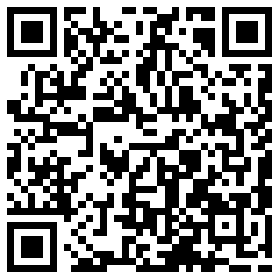 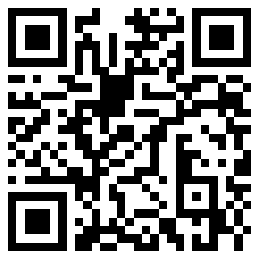 农民学手机APP            手机培训专题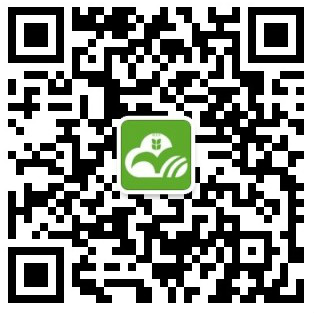 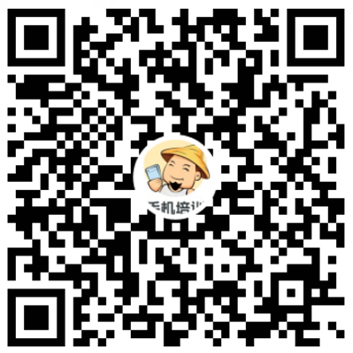   云上智农APP           农民学手机快手号时间时间内容承办单位8月20日上午全国农民手机应用技能培训周启动活动农业农村部市场与信息化司、中央农业广播电视学校8月20日下午中国移动公益农业大讲堂科普讲座线上培训中国移动通信集团有限公司8月21日上午以互联网之力 助力数字乡村建设线上培训58同镇（北京城市网邻信息技术有限公司）8月21日下午中国电信村村享，助力乡村治理，推进数字乡村建设中国电信集团公司8月21日下午淘宝大学电商运营公开课线上培训阿里巴巴集团8月22日上午聚焦农产品上行，助推电商扶贫线上培训中国联合网络通信集团有限公司8月22日上午快手邀您来学短视频线上培训北京快手科技有限公司8月22日下午乡村好主播公益大讲堂中国农业电影电视中心8月22日下午科技赋农让手机成为农民科学种养好帮手线上培训隆平高科信息技术（北京）有限公司8月23日上午短视频农产品电商运营线上线下培训杨凌珂瑞职业农民职业培训学校8月23日下午华为智慧农业实操线上培训华为技术有限公司8月23日下午农资采购、农产品销售服务线上培训中银富登村镇银行8月24日上午用互联网科技让每一亩田更有价值线下培训北京一亩田新农网络科技有限公司8月24日上午普及电商知识，培育乡村电商达人线上线下培训天天学农（深圳市天天学农网络科技有限公司）8月24日下午免费入驻主流电商平台，学会农产品短视频拍摄技巧线上培训惠农网（湖南惠农科技有限公司）8月25日上午全媒体运营线上培训华风天际气象服务有限公司8月25日上午手机助农 养殖更高效线上培训新希望六和股份有限公司8月25日下午益农信息社三农网红直播线上培训北京农信通科技有限责任公司8月26日上午苏宁易购中华特色馆实操流程协助农民熟悉电商操作线上线下培训苏宁易购集团股份有限公司8月26日上午打造网红农村、网红农产品线上线下培训优农帮（四川科库科技有限公司）8月26日下午联农带农助力万千果农创富线上线下培训田十网（烟台市田十电子商务股份有限公司）